青森県景気ウォッチャー調査（平成１６年４月期）調査期間	平成１６年４月１日～４月２６日	回答率 ９９％景気現状判断DI・先行き判断DIの推移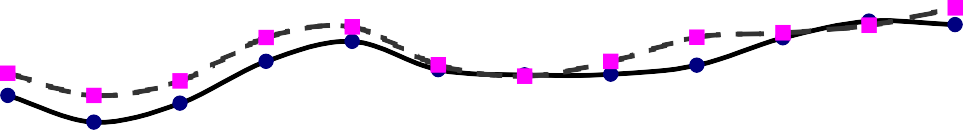 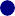 100良くなっている（良くなる）↑   変わらない↓ 悪くなっている（悪くなる）0※平成１３年７月は試行調査平成１６年４月青森県企画政策部統計分析課青森県景気ウォッチャー調査について１．調査の目的統計データには表れないきめ細かな生活実感のある情報を収集し、県内景気動向判断の基礎資料とする。２．調査の実施概要（１）調査の範囲県内を東青地区、津軽地区、県南地区、下北地区の４地区に分け、各地域における経済活動の動向を敏感に観察できる業種の中からおよそ３０業種を選定し、そこに従事する１００名を調査客体とする。地域別・分野別の客体数（２）調査事項①	３か月前と比べた景気の現状判断とその理由②	３か月後の景気の先行き判断とその理由（参考） 景気の水準判断（３）調査期日等四半期に一度（１月、４月、７月、１０月）実施し、翌月初旬に公表。３．ＤＩの算出方法５段階の判断にそれぞれ以下の点数を与え、これらに各判断の構成比（％）を乗じて、ＤＩを算出する。（本調査についてのお問い合わせ先）〒030-8570	青森県企画政策部統計分析課 統計情報分析グループＴＥＬ	017-734-9166（直通）又は017-722-1111（内線2188） ＦＡＸ	017-734-8038１．結果概要（１）３か月前と比べた景気の現状判断ＤＩ（２）３か月後の景気の先行き判断ＤＩ２．県全体の動向（１）３か月前と比べた景気の現状判断①ＤＩ②回答別構成比（％）（２）３か月後の景気の先行き判断①ＤＩ②回答別構成比（％）３．地区別の動向（１）３か月前と比べた景気の現状判断＜東青地区＞①ＤＩ②回答別構成比（％）＜津軽地区＞①ＤＩ②回答別構成比（％）＜県南地区＞①ＤＩ②回答別構成比（％）＜下北地区＞（参考）①ＤＩ②回答別構成比（％）（２）３か月後の景気の先行き判断＜東青地区＞①ＤＩ②回答別構成比（％）＜津軽地区＞①ＤＩ②回答別構成比（％）＜県南地区＞①ＤＩ②回答別構成比（％）＜下北地区＞（参考）①ＤＩ②回答別構成比（％）４．判断理由（１）景気の現状判断理由（２）景気の先行き判断理由５．参考（参考１）景気の現状判断①ＤＩ②回答別構成比（％）③地区別ＤＩ(参考２） その他自由意見地区対  象  地 域調調査 客査 客体数数地区対  象  地 域合計家計家計企業企業企業雇用東青青森市とその周辺部3023234443津軽弘前市、黒石市、五所川原市とその周辺部3022226662県南八戸市、十和田市、三沢市とその周辺部3021217772下北むつ市とその周辺部10991110計計計10075751818187評 価良 く な っ てい る  や や  良 く な っ てい る  変 わ ら な いや や  悪 く な っ てい る  悪 く な っ てい る  点 数10.7 50 . 50. 25 0① 県全体の動向前期調査と比べると、「やや良くなっている」が減少し、「変わらない」が増加したことにより、全体では０．９ポイント減の４７.０となり、引き続き横ばいを示す５０を下回った。判断理由をみると、一部に売上の増加傾向が見られるという声があるものの、一方では、客単価の低下や年度末の公共事業減による影響があげられていた。② 分野別の動向前期調査に比べて、企業関連ではポイントが増加したものの、家計関連、雇用関連ではポイントが低下した。企業関連、雇用関連では、横ばいを示す５０を上回った。③ 地区別の動向前期調査に比べて東青地区では横ばい、津軽、県南地区ではポイントが減少したものの、下北地区ではポイントが増加した。特に、県南以外の地区では「変わらない」が大幅に増加したものの、県南地区では「やや悪くなっている」が１１．７ポイント増加している。① 県全体の動向前期調査と比べると、「やや良くなる」が９．４ポイント増加し、「やや悪くなる」が減少したことにより、全体では４.５ポイント増の５１.３となり、５期連続で増加し調査開始以来初め て５０を上回った。判断理由をみると、株価の上昇による市場への好影響や桜祭りをはじめとする観光シーズンの開幕に期待する一方で、消費税額を含む総額表示方法による割高イメージによって買い控えや実質値引きへの影響を懸念する声があった。② 分野別の動向前期調査に比べて、家計関連、企業関連、雇用関連いずれもポイントが増加した。家計関連が４９．７と横ばいを示す５０を下回ったものの、企業関連、雇用関連は５０を上回った。③ 地区別の動向前期調査に比べて、全ての地区で「やや良くなる」が増加し、東青、下北地区で「やや悪くなる」が大幅に減少したことからポイントが増加した。特に、津軽、県南地区では、前回調査に引き続き横ばいを示す５０を上回り、東青地区でも初めて５０を上回った。ｎ= 99ｎ= 99ｎ= 99平成１５年平成１５年平成１５年平成１６年平成１６年ｎ= 99ｎ= 99ｎ= 99４月７月１０月１月４月合	計合	計合	計34.336.643.647.947.0家計関連家計関連33.833.941.146.444.9小売29.230.840.045.749.1飲食45.022.735.447.733.3サービス32.639.442.044.845.4住宅45.045.854.255.045.8企業関連企業関連32.845.652.850.052.8雇用関連雇用関連42.942.946.457.153.6良くなっているやや良くなっている変わらないやや悪くなっている悪くなっている平成１５年	４月0.07.742.928.620.9平成１５年	７月0.04.153.626.815.5平成１５年１０月0.011.258.224.56.1平成１６年	１月2.120.251.120.26.4平成１６年	４月0.017.258.619.25.1ｎ 99ｎ 99ｎ 99平成１５年平成１５年平成１５年平成１６年平成１６年ｎ 99ｎ 99ｎ 99４月７月１０月１月４月合	計合	計合	計37.643.844.946.851.3家計関連家計関連37.541.043.545.049.7小売36.735.041.750.052.6飲食45.540.945.836.443.8サービス33.347.044.043.049.1住宅45.045.845.845.050.0企業関連企業関連34.452.850.050.054.2雇用関連雇用関連46.450.046.457.160.7良くなるやや良くなる変わらないやや悪くなる悪くなる平成１５年	４月0.010.848.421.519.4平成１５年	７月1.016.547.426.88.2平成１５年１０月0.017.349.029.64.1平成１６年	１月0.017.957.917.96.3平成１６年	４月0.027.355.612.15.1ｎ= 30ｎ= 30ｎ= 30平成１５年平成１５年平成１５年平成１６年平成１６年ｎ= 30ｎ= 30ｎ= 30４月７月１０月１月４月合	計合	計合	計34.834.242.545.845.8家計関連家計関連36.431.540.242.443.5小売27.833.338.950.050.0飲食62.58.333.350.025.0サービス36.133.341.730.641.7住宅50.050.050.050.050.0企業関連企業関連16.750.056.356.356.3雇用関連雇用関連41.733.341.758.350.0良くなっているやや良くなっている変わらないやや悪くなっている悪くなっている平成１５年	４月0.010.742.921.425.0平成１５年	７月0.03.353.320.023.3平成１５年１０月0.013.353.323.310.0平成１６年	１月0.020.050.023.36.7平成１６年	４月0.016.760.013.310.0ｎ= 29ｎ= 29ｎ= 29平成１５年平成１５年平成１５年平成１６年平成１６年ｎ= 29ｎ= 29ｎ= 29４月７月１０月１月４月合	計合	計合	計37.040.542.552.547.4家計関連家計関連36.338.640.953.448.8小売33.333.341.744.450.0飲食66.716.725.066.741.7サービス28.653.140.662.553.1住宅25.037.562.537.537.5企業関連企業関連40.045.045.850.041.7雇用関連雇用関連37.550.050.050.050.0良くなっているやや良くなっている変わらないやや悪くなっている悪くなっている平成１５年	４月0.011.140.733.314.8平成１５年	７月0.06.955.231.06.9平成１５年１０月0.010.056.726.76.7平成１６年	１月3.323.353.320.00.0平成１６年	４月0.010.369.020.70.0ｎ= 30ｎ= 30ｎ= 30平成１５年平成１５年平成１５年平成１６年平成１６年ｎ= 30ｎ= 30ｎ= 30４月７月１０月１月４月合	計合	計合	計35.236.646.452.148.3家計関連家計関連34.732.942.151.744.0小売33.330.644.453.150.0飲食25.037.533.350.025.0サービス35.029.240.037.542.9住宅50.050.050.0100.050.0企業関連企業関連32.142.957.150.057.1雇用関連雇用関連50.050.050.062.562.5良くなっているやや良くなっている変わらないやや悪くなっている悪くなっている平成１５年	４月0.03.748.133.314.8平成１５年	７月0.03.650.035.710.7平成１５年１０月0.014.357.128.60.0平成１６年	１月4.225.054.28.38.3平成１６年	４月0.026.746.720.06.7ｎ= 10ｎ= 10ｎ= 10平成１５年平成１５年平成１５年平成１６年平成１６年ｎ= 10ｎ= 10ｎ= 10４月７月１０月１月４月合	計合	計合	計22.232.542.530.045.0家計関連家計関連18.830.641.730.641.7小売8.316.725.016.741.7飲食25.033.350.025.041.7サービス25.041.750.050.041.7住宅-----企業関連企業関連50.050.050.025.075.0雇用関連雇用関連-----良くなっているやや良くなっている変わらないやや悪くなっている悪くなっている平成１５年	４月0.00.033.322.244.4平成１５年	７月0.00.060.010.030.0平成１５年１０月0.00.080.010.010.0平成１６年	１月0.00.040.040.020.0平成１６年	４月0.010.060.030.00.0ｎ= 30ｎ= 30ｎ= 30平成１５年平成１５年平成１５年平成１６年平成１６年ｎ= 30ｎ= 30ｎ= 30４月７月１０月１月４月合	計合	計合	計34.544.840.045.050.8家計関連家計関連37.040.939.143.545.7小売33.338.941.755.650.0飲食50.041.733.333.341.7サービス33.340.636.133.341.7住宅50.050.050.050.050.0企業関連企業関連8.362.550.050.075.0雇用関連雇用関連41.750.033.350.058.3良くなるやや良くなる変わらないやや悪くなる悪くなる平成１５年	４月0.013.834.527.624.1平成１５年	７月0.017.255.217.210.3平成１５年１０月0.013.340.040.06.7平成１６年	１月0.016.750.030.03.3平成１６年	４月0.026.753.316.73.3ｎ= 29ｎ= 29ｎ= 29平成１５年平成１５年平成１５年平成１６年平成１６年ｎ= 29ｎ= 29ｎ= 29４月７月１０月１月４月合	計合	計合	計40.743.351.750.853.4家計関連家計関連40.040.948.950.054.8小売44.436.144.447.259.4飲食50.033.341.758.325.0サービス32.150.056.353.162.5住宅25.037.550.037.550.0企業関連企業関連40.050.058.350.045.8雇用関連雇用関連50.050.062.562.562.5良くなるやや良くなる変わらないやや悪くなる悪くなる平成１５年	４月0.011.155.618.514.8平成１５年	７月0.016.746.730.06.7平成１５年１０月0.026.756.713.33.3平成１６年	１月0.020.066.710.03.3平成１６年	４月0.034.548.313.83.4ｎ= 30ｎ= 30ｎ= 30平成１５年平成１５年平成１５年平成１６年平成１６年ｎ= 30ｎ= 30ｎ= 30４月７月１０月１月４月合	計合	計合	計39.844.643.851.051.7家計関連家計関連40.343.443.450.051.2小売36.136.144.456.355.6飲食62.550.058.337.558.3サービス35.050.035.045.042.9住宅50.050.037.550.050.0企業関連企業関連35.746.442.950.050.0雇用関連雇用関連50.050.050.062.562.5良くなるやや良くなる変わらないやや悪くなる悪くなる平成１５年	４月0.07.459.318.514.8平成１５年	７月3.610.750.032.13.6平成１５年１０月0.014.346.439.30.0平成１６年	１月0.024.064.04.08.0平成１６年	４月0.026.760.06.76.7ｎ= 10ｎ= 10ｎ= 10平成１５年平成１５年平成１５年平成１６年平成１６年ｎ= 10ｎ= 10ｎ= 10４月７月１０月１月４月合	計合	計合	計32.540.042.530.045.0家計関連家計関連27.836.141.727.844.4小売25.016.725.025.033.3飲食25.041.750.016.750.0サービス33.350.050.041.750.0住宅-----企業関連企業関連75.075.050.050.050.0雇用関連雇用関連-----良くなるやや良くなる変わらないやや悪くなる悪くなる平成１５年	４月0.010.040.020.030.0平成１５年	７月0.030.020.030.020.0平成１５年１０月0.010.060.020.010.0平成１６年	１月0.00.040.040.020.0平成１６年	４月0.010.070.010.010.0現状分野地区業種理由やや良くなっている家計東青コンビニ季節の差もあるが、店周辺の交通量も増加し、日々の客数・客単価も増加傾向にあるため。ただ、周辺企業の人事異動の人数等を聞くと、減る一方だということで、企業、事業所内の人数は減っているようだ。やや良くなっている家計東青衣料専門店今まで買い控えをしてきたお客様も限界に近づきつつある。鮮度が良く、値頃感のある商品の動きは良くなりつつある。やや良くなっている家計東青乗用車販売自社で見れば、対前年に比べ新車の販売台数とか、少しではあるが伸びている。やや良くなっている家計津軽一般小売店前の３ヶ月間の売り上げ前年比が１０３．１％だったのが、１ 月から３月は１０５．６％とやや良くなってきたため。やや良くなっている家計津軽商店街ほんの少しではあるが、商店街にも活気が出ているように見受けられる。当方の事業収入も昨年同時期比１２０％となっている事からも、景気上向きになっていると言えるのではないかと思う。やや良くなっている家計県南コンビニ気温上昇に伴い、来店客数の増加。３ヶ月前と比べ客数比も１５０％と伸びてきている。衣食住の分類でも、特に食の分類の伸び率が高い。やや良くなっている家計県南スーパー去年の１２月から、連続４ヶ月間売り上げと客数が上向いてきている。競争店の状況不明だが、ちょっと明かりが見える。やや良くなっている家計県南観光名所等野菜、くだもの等の単価が去年に比べて大部上がっている。やや良くなっている家計県南美容院来店サイクルが短くなってきました。必要な店販品が大きなボトル買いが多くなっている。やや良くなっている企業東青建設主要企業の業績・主要製造業の設備投資・株価などに照らし我が国経済は、明らかに上向きに変わっているが、当地の中企業・小企業にもそのような傾向が認められる。やや良くなっている企業県南経営コンサルタント株式市場の値上がり、大企業の収益回復など、心理的に良くなっていると思う。中小企業の景況は良くなっていない。やや良くなっている企業県南紙・パルプ製造印刷情報用紙の出荷が２月以降順調に推移しているため。やや良くなっている企業県南電気機械製造今までの「仕事が無い、無い」と言った声は聞かれなくなりました。使うべきお金であっても、先行き不透明から我慢していた個人や企業が、やっとお金を使い出したように感じます。特に、リサイクル関連は新しい業種ということもあって、良い業績のようです。やや良くなっている企業下北食料品製造仕事の性格上、４月～５月の動向を見ないと判断しにくい部分がある。やや良くなっている雇用県南人材派遣特に大きな倒産が減ってきた。株価が上がってきた。お客様が増えてきた。変わらない家計東青スーパー就職難、収入減に加え、支出増等に対する生活防衛の傾向から強く感じられる。変わらない家計東青一般飲食店変動がない。変わらない家計東青卸売業食品については、あまり好・不景気の影響はない。変わらない家計東青観光型ホテル・旅館宿泊料金が一向に変わらないこと。お客様が安く良い商品にとびつく。あまり飲食をしない、コンビニで買ってくる方も多 い。変わらない家計東青住宅建設販売消費が保守的かつ慎重、若い世代でも突発的な衝動買いは見受けられず、複数の内容を見比べる事が通常化しており、対応する販売店等今まで以上に客に振りまわされ、労働に対しての成果は伸び悩みだと思う。変わらない家計東青設計事務所変化が無く、重々しい空気が相変わらず漂っている感じです。変わらない家計東青都市型ホテル売り上げ低調。将来への不安感から引き締めようとする話題が多い。変わらない家計東青美容院冬をすぎて春になることにより気分が良くなり、ご来店する方が多くなってきている。変わらない家計東青百貨店暖冬であった分、春の訪れが早く、アパレル関連は好調。しかし、年度末、新年度を控えたモチベーション需要は不振。変わらない家計東青旅行代理店ここ２～３ヶ月の前年との売り上げ対比、むしろ落ちている。変わらない家計津軽ガソリンスタンド中央の企業では良くなっているが、地方の経済にまで感じられない。変わらない家計津軽コンビニ当店では、客数が増加傾向にあるが、一方で客単価は下降傾向にある。変わらない家計津軽スナックお客様の飲む単価が安い、客数が少ない。変わらない家計津軽パチンコ景気上向きの材料が乏しい。変わらない家計津軽衣料専門店デジタル家電、大手製造業、精密機械は、やや良くなっているが、弘前地区では景気横ばいである。変わらない家計津軽観光型ホテル・旅館景気上向きへの期待できるものが少ない。歓送迎会の数が激減。逆に所得の減少、年金値下がりにより個人消費が伸びない。変わらない家計津軽観光名所等観光客動向が桜の早咲きでつかめない。変わらない家計津軽住宅建設販売春にもかかわらず、着工、建築している物件が見あたらない。変わらない家計津軽都市型ホテル前年同期と比較した場合、行事の件数、売り上げに差異がない。変わらない家計津軽旅行代理店良くも悪くも両方のこれといった事由が見つからない。変わらない家計県南パチンコどこの地域でも同じと思うが、大型店舗の出現により顧客がどうしても大型店指向、ブランド志向なのかそちらへ流れてい く。変わらない家計県南レストラン気候も暖かくなり、観光客が訪れるかと思っているが、今のところそう感じられない。市内の商店も少し動きが出てきたかと思われるが、そんなに変わらない。変わらない家計県南衣料専門店今まで扱っていたブランドの他にもう一つのブランドをやるようになってからは合計売り上げはいくらか良くなっています。もう一つのブランドをやるようになったので、景気が良いか悪いかの判断が難しいです。変わらない家計県南卸売業大都市部では、景気が良くなっているようなことが言われているが、地方は依然として厳しい。価格競争等により収益確保が難しい。変わらない家計県南家電量販店特に大きな変化は、売り上げ面を見ても無いため。変わらない家計県南住宅建設販売受注量、受注内容について、３ヶ月前と比較して好転している要素が無い。変わらない家計県南乗用車販売店頭に来店するお客様が一向に増えない。とても需要期と思えない。変わらない家計県南設計事務所友人・知人・何人とお話をしても景気が悪い、小泉首相に何とかしてもらわないと大変な事になると、殆どの方が話をしている。変わらない家計県南百貨店税込みの総額表示により、消費者のとまどいが見られる。商品の割高感、消費税の２重取りになっていないかなど。変わらない家計県南旅行代理店鳥インフルエンザの影響が残っているのか、東南アジア方面への旅行低調、新幹線の八戸駅開業から１年以上経過したが、割引キャンペーン時は利用客があるが、通常料金での利用客はあまり期待できない。変わらない家計下北ガソリンスタンド中央の景気は上向くと報じられているが、県内の景気、特に下北地方の景気は悪い。今年に入って、中堅建設会社倒産、公共事業の半減、生コン出荷が昨年の９０％に見られる。大型店舗の新設競争による小売業の休業。しかも大型店の安値売りによる利益減少。見方を変えれば、今が一番景気の悪いどん底と思われます。変わらない家計下北コンビニ３月、年度末に際して、「不渡り」「廃業」「リストラ」などの回答が多い。変わらない家計下北タクシー市内で見かける「中古住宅売ります」の看板が目立つ。一般市民の台所事情の厳しさがあり、あらゆる業種の消費低迷から抜けられない現実を感じる。ホームセンターなどで食品の売り場を増やすのも、確実な消費拡大のため。変わらない家計下北レストラン歓送迎会の会食、昨年より落ち込んでいる。町の人通りはまばら。変わらない家計下北一般飲食店いつものことですが、東京の方、また職種によって随分異なるようですが、青森下北地方は一向に変わっていない。ますます良くない方に向かっていると思います。変わらない家計下北一般小売店取引先、お客様より明るい話題がでてこない。土木関係からは、仕事が無い。変わらない企業東青経営コンサルタント日本経済全体は回復基調にあるが、県内への波及までには至っていない。また、雇用・賃金の動向にも改善は見られていない。変わらない企業東青広告・デザイン例えば、広告出稿について、やや持ち直してきている感はあるが、中央に比べて、その勢いが鈍い。変わらない企業東青食料品製造相変わらず景況感が表れていない。日銀短観、求人倍率、自社の商品動向からみての感じです。変わらない企業津軽飲料品製造この２年位前から、人材のアウトソーシングが、断っても断っても、訪問や電話でのセールスで、うんざりするほど、大変多い。これは、法律の改正に伴う、一時的な影響かもしれない が、それだけ労働力が溢れている裏付けと受け取れる。変わらない企業津軽広告・デザイン年度末の公共事業関連の仕事が激減した。変わらない企業津軽食料品製造中央の大企業は上向きの傾向にあるようだが、地方の中小企業にあっては、相変わらずの状態である。変わらない企業津軽電気機械製造昨年の後半から受注が伸びている。特に半導体関連が好調なので、景気は良いと思う。変わらない企業県南飲料品製造街の寿司屋さん、軒並み売り上げを落としてる。夜の接待に利用していた東京からの出張族が、ランチメニューに中ジョッキ一杯の日帰り接待になってしまった。変わらない企業県南広告・デザイン新しい店舗やホテルなどの出店は確かにあり、一見景気回復のきざしが見られるような感じがあるが、地元企業ではない場合が多い。地元だけで考えると、リストラや縮小方向が目立ち、やはり景気的には変わらない。変わらない企業県南食料品製造販売量が多くならない。低価格品以外量販店では売れない。変わらない雇用東青新聞社求人広告県外は若干上向いてきたが、県内の動きが鈍い。変わらない雇用東青人材派遣新規派遣依頼は増加したが、派遣者退職後の補充依頼も減少しており、相対的派遣人員は変わっていない。変わらない雇用津軽新聞社求人広告職種によって差がある様子。飲食店は、安くボリュームがある店。おいしい食事のでる店。女性の魅力で引きつける店。あるいは、店主のつきあいが広い店など生き残り、工夫のない店は閉店へ追い込まれる。変わらない雇用県南新聞社求人広告年が明けても広告の状況は変わらず、依然として低水準。小売り・流通関係の広告主も新幹線開業によるストロー現象や中心商店街の空洞化などで、苦戦を強いられており改善の兆しは無い。やや悪くなっている家計東青一般小売店中央の方では景気回復傾向にあると言われているが、本県においては、その兆しが全く見あたらない。やや悪くなっている家計東青観光名所等青森のような地方都市は、行政の予算しだいで、上にも下にもなる。やや悪くなっている家計東青競輪場車券売り上げが減少している。やや悪くなっている家計津軽スーパー昨年と比較し、セール商品の単価が安値価格販売となり、客単価減少の傾向が見られる。やや悪くなっている家計津軽一般飲食店年金改変、消費税内税による高くなったイメージがあるため。やや悪くなっている家計津軽家電量販店１月、２月は順調に売り上げが推移したが、例年の需要期である３月に入って、ブレーキがかかっている。客単価の低下が著しい。やや悪くなっている家計津軽設計事務所設計および施工工事の物件の絶対量が少なくなっている。特に官公庁が少ない。やや悪くなっている家計県南ガソリンスタンド建設関連と運輸の仕事が減っているようだ。やや悪くなっている家計県南スナック街の人通りが少なくなった。やや悪くなっている家計県南タクシー暖冬のため、タクシー利用が少ない。入学就職等お金が入りような時期なので、タクシー代にまでまわらない。やや悪くなっている家計県南一般小売店鳥インフルエンザ・ＢＳＥ等一番身近な飲食産業の足を引くような話題が多く、買い控え（出控え）が進んでいるような気がする。やや悪くなっている家計県南商店街厳しい環境におかれ、年々、中小企業の体力が低下してきている。やや悪くなっている家計下北スーパー午前の時間に男性の買い物客が多くなっている。「仕事が無くて、自宅にいるので来ている」と言ってメモを見ながら、買い物していた。やや悪くなっている家計下北スナック建設業の不振。やや悪くなっている家計下北都市型ホテル一般宴会の件数・単価の減少と、冬期間のツアーの減少および取りやめ等売り上げの減少のため。やや悪くなっている企業津軽経営コンサルタント個人の確定申告を行い、申告所得額が、平成１５年が、平成１４年より減少している者が多い。やや悪くなっている企業県南建設代金未払い、また遅延が増加傾向にある。悪くなっている家計東青スナック一昨年より昨年、昨年より今年が悪いです。まだまだ、不景気が続くのかと思うと悩みます。今年こそはと期待しておりますが分かりませんね。悪くなっている家計東青タクシー三ヶ月前は良くても悪くても冬期間の需要は、年間を通じ頂上にある月間であるが、その後については右下がりが予測され る。悪くなっている家計東青商店街公共予算の削減。悪くなっている家計県南一般飲食店新幹線効果も薄れた中、地元の方の消費も相当落ち込んでいるような感じがする。悪くなっている家計県南観光型ホテル・旅館４月の予約状況、また５月連休の予約でツアーの成立が前年対比で６０％程。個人の予約については５月連休以外はほとんど無いに等しい。先行き分野地区業種理由やや良くなる家計東青衣料専門店天候に大きく左右されるが、昨年の冷夏の教訓を生かして品揃えをすれば、きっと良くなると思う。やや良くなる家計東青パチンコお客様方の希望的観測な意見が多く、前向きに頑張っている様子も考慮に入れ、また株価も上昇傾向にある昨今、景気の回復を期待します。やや良くなる家計東青コンビニ今年は、天候も良さそうなので、暑さが厳しい程、景気回復するような気がする。また、空きビルが徐々に埋まってきているようなので、今後に期待したい。やや良くなる家計津軽旅行代理店中央での景気回復の影響に期待したい。やや良くなる家計津軽都市型ホテル恒例の行事に加えて、宴会の問い合わせや、申し込みの動きが早く、期待が持てる。やや良くなる家計津軽商店街４月に桜祭りと春のねぷた運行もある事から、観光客の増加が新幹線効果との兼ね合いからも期待できる。やや良くなる家計津軽観光型ホテル・旅館今よりは、旅行シーズン、スポーツシーズンの時期のため、期待できるのではないかと思う。やや良くなる家計津軽家電量販店去年は冷夏でエアコン等の売り上げが極端に悪かったが、今年はそれ以上に売り上げが期待できる。また、アテネオリンピックのテレビ需要も伸びると思える。やや良くなる家計津軽卸売業前年に比べ、商品の値戻しがされてきた。やや良くなる家計津軽一般小売店公務員の方々の給料等が下がってから１年経過したため、前年比でのマイナス要素はなくなる。株価上昇で投資家のマインドが上向き。やや良くなる家計津軽パチンコ株価の上昇等に、若干の兆しがあると感じる。やや良くなる家計県南美容院底打ち的景気を受け入れ、必要なものは、高値でも動いてい る。支出のコントロールが上手になってきて、計画的に買い換えの話をよく聞く。やや良くなる家計県南一般小売店鳥インフルエンザ問題がある程度落ち着き、現在が底と思われる外食産業が、少しずつ回復してくると思われる。やや良くなる家計県南レストラン東証も１２，０００円台になってくると景気回復し、企業もよくなり私たちの店も良くなると思うし、桜の季節になると観光客も多くなると思う。やや良くなる家計県南スーパーここ、３～４ヶ月の傾向を見て、やや上り調子の延長線上にあると思う。やや良くなる家計県南コンビニ５月から８月までの移動マーケットを考え、５月（Ｇ．Ｗ）、６月（ボーナス）、７月～８月は地域イベント、祭り等による集客が見込めるため。やや良くなる家計下北タクシー農・漁業への補助金等を増やし、地場産品の県外売りへ期待したい。５月～６月の早い時期の観光にも期待したい。やや良くなる企業東青食料品製造大企業の好調と株高からみて、徐々に地方にも波及されることの期待からです。やや良くなる企業東青広告・デザイン株価１２，０００円を超え、倒産件数も減少しているという ニュースによって、心理的な面が市場に良い影響を与えてくると思われるから。やや良くなる企業東青建設前述のような傾向が少しずつ強まるものと見られる。やや良くなる企業東青経営コンサルタント雇用・賃金の改善から景気回復を実感するには時間を要すると思われるが、日本経済の回復は緩やかながらも地方へ波及していく。やや良くなる企業県南電気機械製造原材料の値上げが適正な形で価格に反映されれば、デフレが大方おさまって良い方向に向かうように感じます。逆に上がりすぎても困るのですが、消費者や企業が正しい目をもって、良いものに適正なお金を払うようになれば、世の中良くなると思います。やや良くなる企業県南経営コンサルタント景気に関するデーターが良い方向に向かっているから。やや良くなる雇用東青人材派遣本県に与える影響は微々たるものではあるが、輸出関連を中心に景気が上向き傾向にあり、先行き明るさが増している。雇用関係でも短時間パートからフルパートへと長期安定した労働力の確保へと動き出している。やや良くなる雇用県南人材派遣今後も株価が上がる。お客様が増える。変わらない家計東青旅行代理店経済環境、大都市、大企業は改善のきざしがあるようだが、地方都市、中小企業への効果はまだまだのようだ。変わらない家計東青美容院ゴールデンウィークになると、家族サービスなどでお客様は忙しくなると、来店どころではなくなる。変わらない家計東青都市型ホテル政策面での明るさが見えてこない。変わらない家計東青設計事務所この先、生き残りをかける正念場、業界の行方の結果が少しずつ見えてくる。変わらない家計東青観光型ホテル・旅館まず、一番に観光旅行が日帰りになっていること。そして、低価格商品が案外伸びているので売り上げとしては上がらない。変わらない家計東青卸売業食品については、あまり好・不景気の影響はない。変わらない家計東青一般飲食店好材料がない。変わらない家計東青スーパー就職難、収入減に加え、支出増等に対する生活防衛の傾向から強く感じられる。変わらない家計津軽設計事務所テレビ、新聞等では上向きとのことですが、この地方は、少々遅れるのでは。変わらない家計津軽住宅建設販売先の状況が見えない、感じられない。変わらない家計津軽衣料専門店東北地方の景気が良くなるには、いつも２年ないし３年後。変わらない家計津軽レストラン店の移転開店による売り上げ増が予想以上であった。弘前の中心商店街の不況を考えると個人としては有り難く思う。その反面お客様のニーズに合った個性のある店作りが必要ではない か。変わらない家計津軽ガソリンスタンド消費税総額表示導入により割高感を消費者に与えている。慣れるまで、消費が落ち込みそうである。変わらない家計県南旅行代理店鳥インフルエンザの影響は、まだ尾を引くのではないか。ギリシャオリンピックに向けての観光需要も未知数。イラクの人質問題の影響も不安材料。変わらない家計県南百貨店売価表示の変更に慣れるまで、もう少し時間がかかると思われる。変わらない家計県南設計事務所政府の景気対策が見えない。官公庁は予算が無いと言ってい る。町村合併が来年に迫り、どの市町村もお金を使わないような気がする。変わらない家計県南乗用車販売お客様が、長期の分割払いを先行き不安のため組めないという話がたくさん聞こえてきている。変わらない家計県南住宅建設販売急激に市場が好転すると思われる要素が乏しい。一部の建築資材が値上がり傾向にあり、むしろ、現状より厳しい見方をすべきと考える。変わらない家計県南観光名所等お客様の人数が変わらない。もしくは、減少気味のような気がする。変わらない家計県南家電量販店良くも悪くも変わる要素が無いため。変わらない家計県南卸売業異動シーズン、消費税の総額表示等で人の動きがあるが、一時的なものであり、景気対策等が見られず、明るい状況を望めない。変わらない家計県南一般飲食店中央の方は上向きと報じられてはいるが、地方にはその余韻すら感じられない。変わらない家計県南衣料専門店良くなるという好材料が無い。変わらない家計県南パチンコ一部店舗の事業転換計画のため建設請負業者と会合するが、建設資材の高騰により建築コストが上昇しているとのこと。コスト増額等の要因により、計画の見直し、一時中断など景気には良い傾向ではないと思われる。変わらない家計県南タクシー新幹線工事、六カ所の工事等その他仕事も少なくなり、先行き不透明となり、自分の職場に対する不安もあり、全く無駄にできなくなっている。変わらない家計県南スナック良くなる材料が無い。変わらない家計下北一般小売店公共事業に頼りがちな下北です。仕事が無ければ、状況が好転することは無さそうです。変わらない家計下北一般飲食店目の前に良くなる材料が何も無いから。下北合併によって、何か変わることがあるのかなと思っても、大きな村東通村が合併しないのは、自分の村のことしか考えないから。変わらない家計下北レストラン将来への不安は増すばかりです。安定した職に就き収入が一定すれば景気も良くなると思う。でも、今の状態では変わらないでしょう。変わらない家計下北スナック大企業で中国に進出とかデジタル関連の業種、またリストラの完了した企業はそれなりに良いと思いますが、地方の零細企業はまだまだです。変わらない家計下北スーパー今すぐに景気が良くなるとは思えない。変わらない家計下北ガソリンスタンド現在より悪くなるとは思えませんが、良くなる材料が無く、ただ陽春となり商工会議所が中心となり観光客の増加が期待さ れ、５月から恐山の開山があり、景気の上向きが望まれます。変わらない企業津軽電気機械製造客先からの情報では、当分オーダーが減ることはないとの回答を得ているから。変わらない企業津軽食料品製造桜祭りを控えて期待していたところだが、桜が早咲きだという。前倒しになった分、不透明である。変わらない企業津軽広告・デザイン株価も上昇してきており、中央では景気の回復を感じてきている様だが、県内には好転するだけの要因は無し。変わらない企業津軽経営コンサルタント中央の景気回復から青森県へ波及するには時間がかかる。変わらない企業津軽飲料品製造株式市場が賑わっています。景気にとってはこのうえない状況を生み出していると思います。それでも、津軽の庭先には、３ヶ月ではまだまだ届かないと思います。変わらない企業県南紙・パルプ製造輸入諸資材の高騰が製造業へ与える影響が懸念されるが、円高下でも輸出産業に力強さがあり、現況は当面維持されるものと思われる。変わらない企業県南広告・デザイン正直、先が見えないという感じがする。今の現状を良い方向に進めるためには、新しい企画や切り口、オリジナリティを模索する必要性がある。変わらない企業県南食料品製造食品に関しては、低価格品が主体で、高級品にまで手を出さない。変わらない企業県南飲料品製造不当廉売で公取から注意を受けた方に聞いてみました。「値上げしたら客が来なくなる」勝ち組の見えにくい青森県では、消費者は全面的にハイエナ・ハゲタカでしかないとの認識。変わらない企業下北食料品製造良くなることを望むが、変わらないのでは。変わらない雇用東青新聞社求人広告中央の動きが上向きつつあり、期待感もあるが、地元への波及効果は暫く先になりそう。変わらない雇用東青求人情報誌毎年春から夏にかけて、景気の上向きを期待するが、上向きになる材料が見えない。変わらない雇用津軽新聞社求人広告スーパー、専門店間の競争は、激化しているが、地元商店は依然として客の回転率が悪い話を聞く。ピザなどの専門店はいくらか持ち直した感じ。変わらない雇用県南新聞社求人広告新幹線効果も消えて、地元に明るい話題、材料は何も無い。中心商店街も閉店・廃業の店が増え、空洞化が進んでいる。やや悪くなる家計東青百貨店総額表示が、個人需要に悪影響を与える事を予測。業態によっては、実質的な５％を値下げにより、売り上げ減もありうる。やや悪くなる家計東青競輪場車券売り上げが増える要素が見あたらない。やや悪くなる家計東青観光名所等天候不順による農業の不振に加え、市県の予算の締め付けがこれからじわじわと各業界を締め付けていくと思われる。やや悪くなる家計東青一般小売店中央の方では景気回復傾向にあると言われているが、本県においては、その兆しが全く見あたらない。やや悪くなる家計東青スナック悪いのは飲食業だけなのか知りたい程です。とにかくそれなりに努力して頑張るのみです。やや悪くなる家計津軽観光名所等五所川原立ちねぷたオープンや黒石の伝承館のように、行政主体の施設に今後の動向が気になる。やや悪くなる家計津軽一般飲食店年金改変、消費税内税による高くなったイメージがあるし公務員の天下りで税金も減らない。やや悪くなる家計津軽スーパー競合店との価格競争も今後継続される事が予想されるため。やや悪くなる家計県南商店街消費税総額表示が消費者心理に微妙に影響を及ぼす。やや悪くなる家計県南ガソリンスタンド建設関連と運輸の仕事が減っているようだ。やや悪くなる家計下北都市型ホテルツアーの出足が鈍く、年々参加者数減となっている。悪くなる家計東青タクシー春の行楽、観光シーズンを迎えるにあたり、予約で入ってこない。国体での大移動による安価パックに移行している。悪くなる家計津軽スナック銀行でも倒産するのではないか。古くからの店は辞めているし、お客様は来ないし、先が真っ暗です。悪くなる家計県南観光型ホテル・旅館去年対比で見るのが悪いかもしれないが、個人客の動きが悪い。悪くなる家計下北コンビニ新規雇用が無いうえに、リストラ、倒産など、働きたいのに働き口がないという状態である。しかし、その状態を打開する方法もみあたらない。悪くなる企業県南建設財政再建に取り組むなか、公共工事が確実に減少していき、更に競争の激化から、採算性の低い工事が増えている。ｎ= 99ｎ= 99ｎ= 99平成１５年平成１５年平成１５年平成１６年平成１６年ｎ= 99ｎ= 99ｎ= 99４月７月１０月１月４月合	計合	計合	計21.021.225.827.629.8家計関連家計関連21.119.925.029.629.4小売21.719.222.527.634.5飲食25.015.927.138.625.0サービス18.823.128.030.029.6住宅20.016.720.820.012.5企業関連企業関連21.923.631.919.429.2雇用関連雇用関連17.928.617.928.635.7良いやや良いどちらとも言えないやや悪い悪い平成１５年	４月0.03.217.239.839.8平成１５年	７月0.00.023.537.838.8平成１５年１０月0.02.029.637.830.6平成１６年	１月0.05.327.440.027.4平成１６年	４月0.09.131.329.330.3平成１５年平成１５年平成１５年平成１６年平成１６年４月７月１０月１月４月合	計合	計21.021.225.827.629.8東青20.719.225.026.724.2津軽27.825.028.332.536.2県南15.717.925.024.030.8下北17.525.022.525.025.0分野地区業種自由意見家計東青コンビニ青森市は、県庁所在地なので景気は良い方ですが、地方、郡部の方の話を聞くとかなり厳しいようです。銀行関係の方も借りたいというより返済をのばしてほしいという相談が、以前より増加しているということも聞きました。業種によっては厳しいようです。家計東青乗用車販売特に建設関係のお客様の仕事の量、単価の安さはよく話されます。家計東青衣料専門店金融機関の融資姿勢は、きわめて厳しい。中小企業が生き残るためにも制度を考えてほしい。家計東青商店街旧松木屋跡地の開発計画が進みつつあるのが、大きな励みになる。現状、同跡地付近の通行量が減少したままです。家計東青スナック国会議員に国民の為に頑張ってほしい。心より願いたいです。家計東青観光型ホテル・旅館できましたら、青森駅前をもっと魅力のある・気軽に行ってみたくなる屋台村でも・雑貨・ビードロ・ねぶた展示・美術関係など並んでいると、とても楽しく、観光案内も進めやすくなりそうです。家計東青都市型ホテル庶民に分かりやすい行政改革が行われないことが、不満、不理解につながっているのではないか。家計東青旅行代理店国の補助金減等、行政自体の運営が、厳しい状況が多少なりとも地域経済に影響している。イベントの縮小等。家計東青タクシー保険料アップ等経費が掛かるのが目にみえるが、希望がみえてこない。打つ手がみつからない。家計東青美容院消費税などの変更により、３月くらいからとまどいを感じている。店側も同じく変動の時を迎えた気がする。家計東青住宅建設販売青森市は、パチンコ店と無人消費者金融施設が多い。往復し、繰り返し遊んでいる人を見たことがある。雇用東青人材派遣暖冬の影響で、苦戦している業種もあると思われるが、個人的には持ち出しが減り喜ばしい。給与水準の引き下げ、年金問題、消費税の引き上げ等将来展望が開かれない現状から、消費はなるべく控えている。雇用東青新聞社求人広告マンションの建設が続いており、関連業界の動きに期待している。家計津軽一般小売店株の上昇は、景気がこれから良くなるということですので、明るくなるでしょう。事実株をやっている私も嬉しい毎日です。家計津軽一般飲食店ベニヤの閉店により土手町の流れが変わった。土手町に来なくなって駅前に流れている。３３２号線の開通によって土手町にお客様が流れてくることを期待したい。家計津軽都市型ホテル桜の早咲きで祭りの期間が前倒しとなり、問い合わせが活発だ。宿泊部門の増収が見込める。家計津軽観光名所等民が努力している観光施設に官が類似の施設を作ることに官と民の役割を無視している。腹立たしいことである。家計津軽旅行代理店商圏のドーナツ化に歯止めが掛からないのではないか。家計津軽ガソリンスタンド小売等は内税表示、卸売は外税方式で混在してPOSと後方処理が複雑になって   大変である。最終的には卸売業等も税込み表示してもらいたい。家計津軽住宅建設販売特に大きな動きや、特徴的な動きはありません。企業津軽食料品製造消費税の総額表示で、本体価格が以前と比べて安いのか高いのか分からなくなった。スーパーの売出しを見てもピンとこない。消費税込みで割高感がある。企業津軽飲料品製造保養施設に大鉈が振られそう。その中で、北郡にある保養センターがリニューアルオープンしました。早速泊まってみた。あの建物がこんなに素晴らしくなって、景観は津軽富士見湖、日本一長い木の橋、料理からは春の息吹が感じられ、清々しい。津軽の経済に貢献を期待する。企業津軽電気機械製造リストラにより利益は出やすい体質になったものの、急に増えたオーダーに対応できずにいる。同業他社も同じ事で苦慮しているようだ。企業津軽建設市町村合併で工事等どうなっていくか不安です。企業津軽経営コンサルタント青森県の経済は、他の都道府県より、農業しかり観光面においても影響を受けやすい。天候の予想と景気の予想を比較するのもおもしろい。企業津軽広告・デザイン日頃取引してきた歴史のある事務器業者が事業継続を断念するとのこと。誠に残念で、いつまでこの様な状態が続くのか。雇用津軽新聞社求人広告とにかく、商品の宣伝費を抑え、口コミや小規模宣伝に抑えているため、派手な活動が見られない。それだけ売上げが伸びていないのではないか。家計県南スーパー営業時間の延長に踏み切ったが、スーパーマーケット業界も時間延長に流れると思う。コンビニ業態への影響は必至と思う。家計県南乗用車販売高卒者の購入が極端に少なかった。進学で市内から出て行ったせいか。家計県南衣料専門店店内一部にリニューアルがあり変化を期待しましたが、３月のオープン時だけ良かったが、４月に入りかなり苦戦をしいられている。家計県南一般小売店旧・中心商店街は日祝祭日の客数・売り上げの落ち込みが目立ち、平日よりも悪い日が珍しくなくなった。この傾向は更に強くなっていくと思われる。家計県南一般飲食店当然ながら個々の店の努力は必要だが、それにも増して、弱い者いじめ的なもの、例えば消費税納入の改正等が出て、更に購買意欲を減退させている。このような調査で、それらを生かすことはできないか。家計県南レストラン新幹線「はやて」利用目的の４１％が首都圏や仙台等に買い物に行くというアンケート結果がでている。地元の商店ももっと努力して、魅力ある品物の充実をしっかりしなくてはと思う。家計県南スナック年金生活をしている人、年金まで税金ひどすぎる。生活できない人が沢山いる。そして犯罪が多くなる気がします。家計県南タクシー私たちも納税者であり、官公庁のタクシー利用は特定の会社だけでなく、全部の会社を使うべきである。お年寄りの介護保険が年金を圧迫しており、通院タクシー利用は控えているようである。家計県南美容院薄利多売の営業方針の店と、内容充実・満足販売の店との二極分化がハッキリしてきていて、少しずつ自分を大切にする消費者が増えてきているように感じる。家計県南設計事務所景気を回復するには、税収を上げなければならない。この不景気にどうして上げるかというと、所得税を廃止して、消費税を２０％位にすべき。そうすると所得税の担当の方の人員削減にもなる。企業県南飲料品製造僅かな月々の小遣いですが、余る訳はないが、足りなくもない。酒も飲んでいるし、煙草も止めていない。万事安上がりになったのか。企業県南紙・パルプ製造新装の飲食店を中心に社員研修を充実させ、接客態度、サービスを良くしているところが増えているように思う。企業県南経営コンサルタント大企業グループの社内の再編が進んで、雇用とか地元取引の見直しなど、中小企業に影響が及んでいる。企業県南広告・デザイン時流にのった新規事業の立ち上げは多いが、集客できるのは最初だけで、短期間で苦しい状況に陥っているケースが目立つ。企業県南食料品製造政治不信、不景気だというスリコミが強い。市場にもっと明るさを感じさせる細かい情報不足。雇用県南新聞社求人広告消費税の総額表示で小売り・流通、住宅などの広告主は今後どのような影響が出るのか心配している。また、企業間競争のためこれまでの価格をそのまま総額表示するなど厳しい状況におかれている。家計下北コンビニ依然として、建築建設業の不振が続いているように思われる。ただ、このような結果を招いたのは、その業界自体かもしれない。「勝組」「負組」が  はっきりしている。それは、その事業者が頑張っているからこそ「勝組」になっていると思う。景気の悪さを、政府、役人のせいにしているようではダメ。もっと努力を惜しまない国民ではないと思う。家計下北一般飲食店こういう質問がでて、良いように変化が見られれば嬉しいのですが、一向に目先が見えないので、本当に淋しい思いで一杯です。家計下北レストランウォッチャー調査に参加して４年目になりました。今年こそは景気が良くなるだろう。今年こそは何かが変わるだろうと期待をしながらやってきましたが、依然として変わりません。いつになったら景気が良くなるのでしょう  か。家計下北都市型ホテル新聞に掲載される内容はいいことばかりで、景気ウォッチャーの調査結果についても、マスコミにどんどん発表するようなこともしてほしい。家計下北タクシー下北郡内の経済が今より少しでも活性できるように、各地区の各商工関連の業種が、一体化した下北総合ブランド商品開発プロジェクトなるものが今こそできないか。家計下北ガソリンスタンド今年は、温度の上昇で桜の開花も早く、人の動きに期待。東通原発での東北電力の動きが活発。加えて東京電力も動き出したのと、大間原発が始動したことにより、下北の経済の上向きは期待されます。